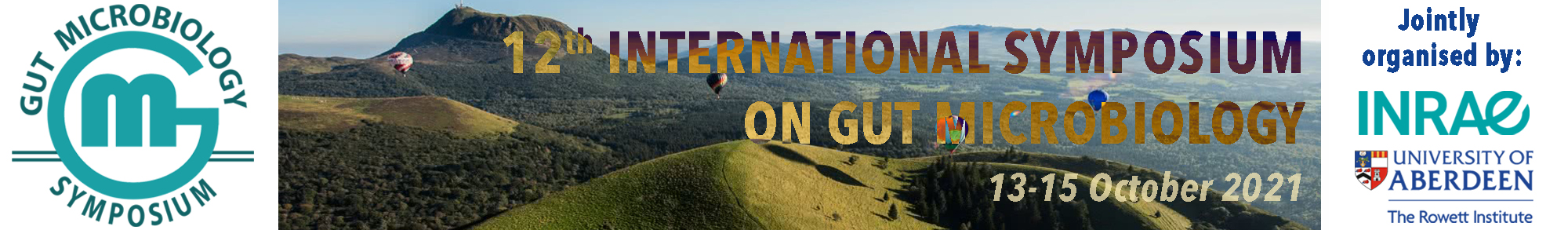 Abstract submission for the 12th International Symposium on Gut MicrobiologyInstructions for submissionAbstracts must be submitted in EnglishAbstract must be approved by all authors prior to submission. Submission of an abstract acknowledges the author’s acceptance for the abstract to be published in the symposium proceedings.Please indicate the presenting author by underlining his/her name in the author’s list (see template)The submitting author will be the only interlocutor regarding the abstract submission, acceptance, etc. A preferred presentation method should be selected during the submission from the following options:Oral presentationPoster presentationThe Scientific Committee may offer you a presentation of a different format than your first choice.For each submission, select online your preferred session. The Scientific Committee may decide to assign your presentation to an alternative session.Upload online the abstract as a Word document entitled “Session’s number_Name of the author who is presenting_Abstract number” (ex: 1_Name_01 for abstract #1 in session 1; 3_Name_02 for abstract #2 in session 3; etc…) The invitation to submit an abstract does not constitute an offer to pay travel, accommodation or registration costs associated with the Conference.Abstract templateFormat of abstract for the 12th International symposium on Gut Microbiology. NAME First name X.1, NAME First name Y.2 and NAME First name Z.21Affiliation 1, City, Country; 2Affiliation 2, City, CountryThe background of the research area and the objective(s) and/or hypotheses of the investigation are presented. Explain shortly how the study was performed and the data analyzed. Present the results and the importance of the findings relative to the research area. Conclude by summarizing the most important implications of the study.Abstract of 300 words maximum (Arial narrow 11) Title (in bold), authors and affiliations should not be included in the 300 wordsNo illustrations – No references